Детское объединение «Лепка»«Букашка на ромашке»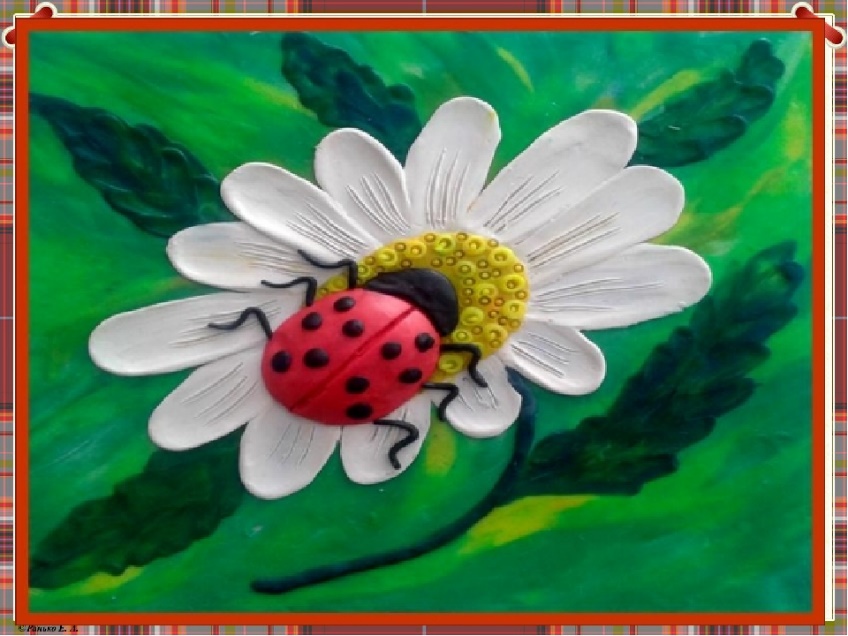 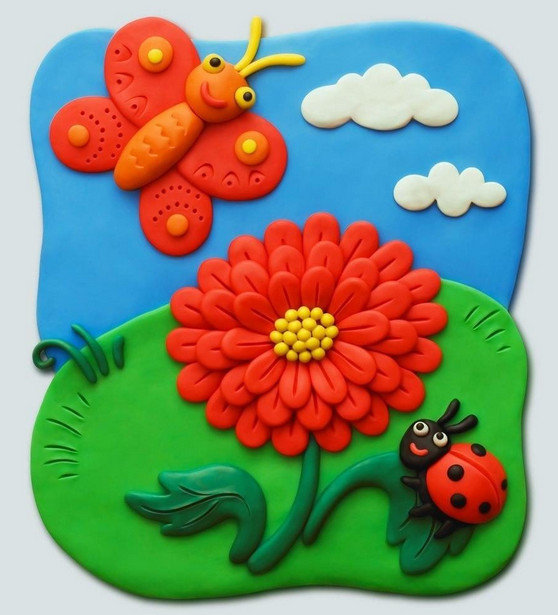 Картина «Веселые шарики»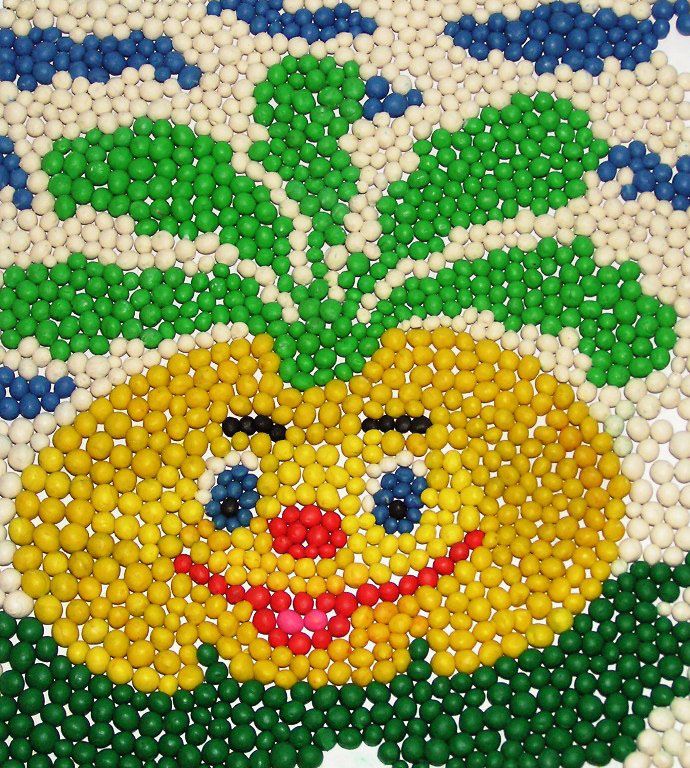 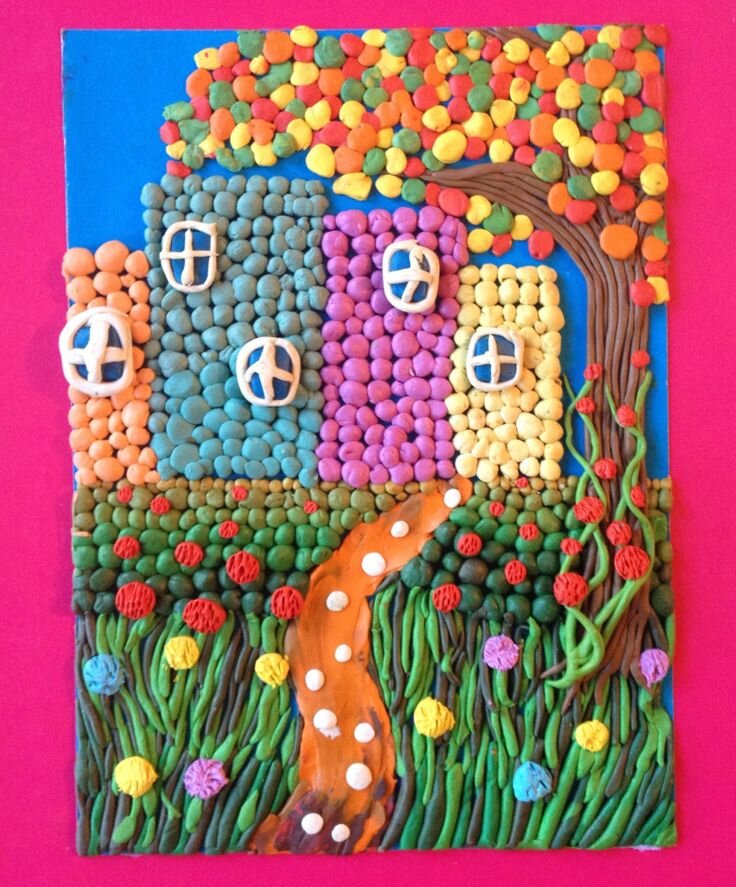 Картина «Цветы»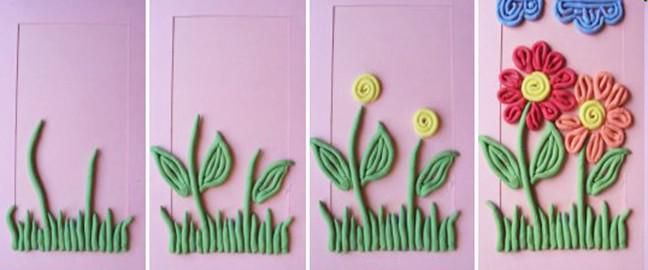 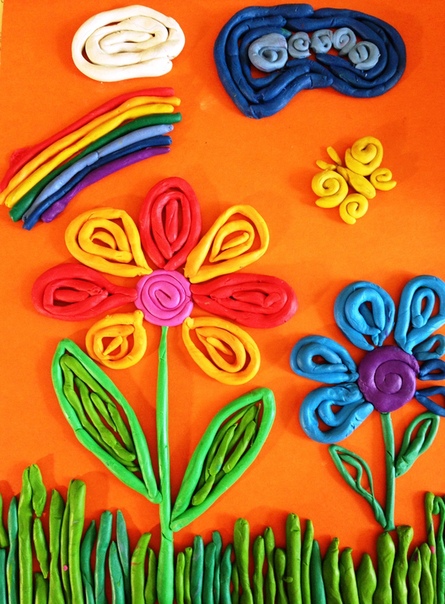 Картина «Букашка на ромашке»Шаблоны, прорисовка рисунка на картон. Работа с пластилином: скатывание длинных колбасок и деление их на равные части стекой. Нанесение рельефного рисунка поверх пластилиновой основы. Обучение через мастер-класс. Hhttp://www.youtube.com/watch?v=W9bWAkqprI4Картина «Веселые шарики» (на выбор).  Шаблоны, прорисовка рисунка на картон. Работа с пластилином: скатывание небольших комочков в шарики, приклепление их к основе, преобразование их в овальную форму. Оформление работы по собственному замыслу.Картина «Цветы». Шаблоны, прорисовка рисунка на картон. Работа с пластилином, декорирование работы подручными материалами: стекой, трубочками, колпачками и др.